附件4“十四五”新城公共服务专项方案  为了推进“十四五”新城公共服务，制订本专项方案。  一、基本原则和发展目标  （一）基本原则  1.坚持高点站位，前瞻布局。按照“产城融合、职住平衡、生态宜居、交通便利”的要求和独立的综合性节点城市定位，适度前瞻性、高标准布局优质的教育、卫生、文体旅等公共服务设施和资源，为完善城市功能、吸引集聚人才、创造高品质生活、推动区域产业发展提供有力支撑。  2.坚持软硬并举，机制创新。根据新城人口、产业规划和布局等特点，统筹布局各类公共服务设施，创新体制机制，协同推进新城建设与所在区发展，平衡好增量资源布局优化与存量资源质量提升，既注重硬件设施的配足配齐，又注重人才等软件的内涵提升；既注重显示度高、辐射力强的重大民生项目，又关注推进基本公共服务均等化。  3.坚持因地制宜，特色发展。充分挖掘新城各自资源禀赋优势，强化自身特色，避免同质化，根据新城现实基础和发展条件，按照“一城一策”、各有侧重的原则，构建差异化发展的新城功能格局，满足新城不同产业和人口的公共服务需求，注重内涵发展，打造独特的公共服务品牌。  4.坚持市、区联动，统筹推进。强化市、区联动的工作机制，提高资源要素配置和公共服务配套效率。市级部门加强指导和政策供给、注重优质资源引入和平台搭建；区政府发挥主体责任，科学合理规划、推进政策和项目落地，形成协同推进新城公共服务高质量发展的合力。  （二）发展目标  围绕打造具有辐射带动作用的综合性节点城市定位，新城具备独立完善的综合城市功能，形成优质均衡、公平高效、便利可及、保障多元的公共服务体系。  到2025年，新城公共服务优质均衡水平显著提升，人才吸引集聚能力明显增强，居民就近服务需求基本满足，15分钟社区生活圈初步覆盖，建成一批显示度高、获得感强的重大功能性民生项目，引入一批高水平、专业化、特色化的公共服务品牌资源，新城公共服务区域影响力明显提高。  到2035年，基本建成功能完善、令人向往的高品质现代化新城，15分钟社区生活圈全面覆盖，一大批有影响力的公共服务建筑和品牌涌现，高水平、多层次、有特色的公共服务体系更趋完善，实现幼有善育、学有优教、劳有厚得、病有良医、老有颐养、住有宜居、弱有众扶。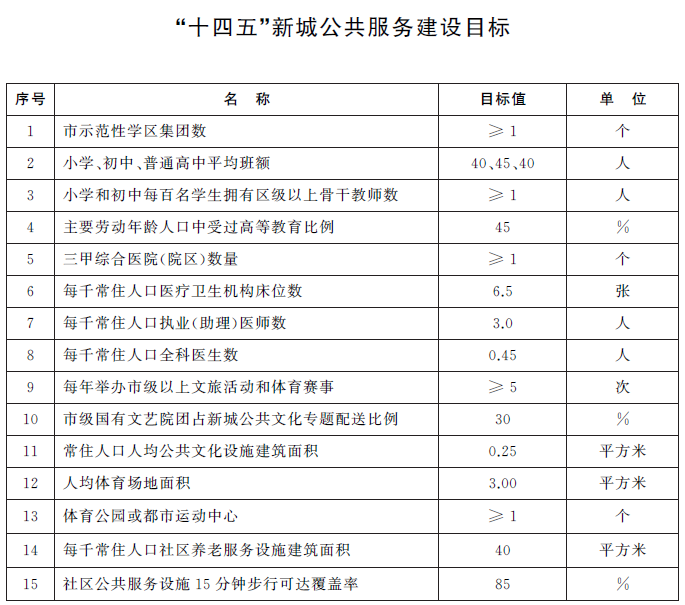   二、重点举措  （一）教育领域  根据新城人口变化趋势，前瞻性规划配置教育资源，不断扩大优质教育供给，构建满足每一位学习者终身发展需要的教育体系。到2025年，基础教育质量显著提升，服务学习者全面而有个性发展的育人体系全面构建，高等教育、职业教育与产业深化融合，教育对城市功能的提升作用进一步凸显。  1.提升托育和学前教育服务水平。发展普及普惠、安全优质、多元包容的托育和学前教育公共服务体系，增加托幼一体化园所，支持有条件的民办幼儿园开设普惠性托班，鼓励社会力量举办托育机构。到2025年，推进新城街镇普惠性托育点覆盖率不低于85%，公办园和普惠性民办园在园幼儿占比不低于85%；推进优质园创建工作，加快完成新城内公办一级幼儿园超过50%、公办示范性幼儿园超过10%的目标。  2.推动义务教育优质均衡发展。支持新城所在区率先创建国家义务教育优质均衡发展区，鼓励加快以学区和集团为主推进优质资源均衡布局配置。按照本市新“五项标准”，加强现有学校校舍、师资、信息化等软硬件配置，整体提升教学育人水平，努力办好每一所家门口的学校。建设一批由市实验性示范性高中领衔、覆盖义务教育学校的示范性学区集团及新优质特色学校。支持新城积极探索建设若干所基于信息技术，以学习者为中心，智能化、个性化、开放式、创新性的基础教育“未来学校”。实施新一轮城乡携手共进计划，鼓励新城引入优质师资，完善中小学教师人事管理制度和配套激励政策。  3.增加优质高中资源供给。加强统筹优质高中资源，在已举办上海中学东校、交大附中嘉定分校、复旦附中青浦分校、格致中学奉贤校区等的基础上，在松江新城引进1所市实验性示范性高中办分校、推进上外云间学校建设，在南汇新城筹办华东师范大学二附中临港校区。加强嘉定一中、青浦高级中学、松江二中、奉贤中学等新城所在区的市实验性示范性高中内涵特色建设。  4.支持教育特色多样化供给。支持新城民办学校创建中小学特色校（项目）和优质幼儿园。支持引入优质国际教育资源，发展新城国际化基础教育，满足海外人才、海归人才、高层次人才子女的就学需求，支持在南汇新城引入优质国际化教育品牌，并按需设立外籍人员子女学校。  5.提高职业教育人才培养能级。深化职业教育人才培养模式改革，依托新城优势主导产业和高校资源，建设一批“中职-专科高职-应用型本科”贯通专业和五年一贯制新型高职院校，鼓励发展本科层次职业教育，开展专业学位研究生培养试点，扩大高水平应用型人才供给。在嘉定、青浦、松江新城各引进或培育1所与产业紧密对接的新型高职院校，支持南汇新城建设1所混合所有制新型高职院校。  6.推进产教深度融合协同发展。依托本市开展的国家产教融合型城市试点，支持南汇新城作为试点核心区，在产教融合制度、人才培养改革、重大平台载体创新等方面率先取得突破，支持松江、嘉定、青浦、奉贤等新城结合区域和产业特点，健全产教融合协同发展机制。推进上海大学嘉定校区与上海微技术工业研究院合作共建微电子学院；支持松江新城引入有影响力的行业龙头企业建设应用型民办高校；探索在南汇新城引进1所德国高水平职业院校；在松江、奉贤海湾、临港等大学城内涵建设中更注重与新城的融合发展，加强奉贤大学城与新城的交通连接。  （二）卫生领域  以高标准科学规划、高质量健康服务为导向，加快市级优质医疗资源向新城扩容下沉，按照不低于全市平均水平的标准，加快配置医疗卫生资源。到2025年，打造与新城经济和社会发展水平相适应、与居民全生命周期健康生活需求相配套的高水平医疗卫生服务体系。  1.提高公共卫生服务水平。完善区域内院前急救体系网络布点，每个新城至少设置一个急救分站。健全突发公共卫生事件应急响应制度，设置疾病预防控制中心新城分中心，满足30分钟覆盖本区域的应急响应能力要求。加快精神卫生服务能力建设，每5万-10万人设置1所社区心理健康服务点（包括心理咨询等）。加快推进医防融合的疾病综合防治服务管理体系建设，提高新城居民对公共卫生服务的感受度。加强卫生监督工作，按照每20万-30万常住人口（1至2个街镇）设置1个卫生监督工作站。  2.提升社区医疗服务能力。完善新城医疗服务网络，充实和稳定基层卫生人才队伍，每个街镇设置1家社区卫生服务中心，每3-5个居委会、1万-2万常住人口设置1所社区卫生服务站。推进社区卫生服务功能提升与建设优化，结合社区医院、社区康复中心建设等项目，全面提升社区诊疗、康复、护理、健康管理等服务能级，打造涵盖基本卫生健康服务、全科医生执业、市场资源整合、医养结合支持的综合性平台。  3.推动市级优质资源下沉。推进市级优质医疗资源向新城倾斜，各个新城至少设置1家三级甲等综合医院（院区），加强对市级医院新城院区服务区域的绩效考核。在嘉定新城推进瑞金嘉定院区医疗科研综合楼建设、市中医医院嘉定新院项目，在青浦新城新建中山医院青浦院区，在松江新城推进市一南院创伤急救及妇儿诊疗中心综合楼建设，在奉贤新城建设新华医院奉贤院区、国妇婴奉贤院区、儿科医院奉贤院区，在南汇新城推进市六临港院区二期医疗综合楼建设等项目。  4.强化区域医疗中心功能。支持服务能力强、技术水平高的区级医院建成区域性医疗中心，重点提升急诊和专科服务能力，发挥常见病多发病诊疗、急危重症抢救、疑难病转诊、基层医疗卫生人员培训等功能。支持市级医院下沉资源，加强与区级医院管理、诊疗服务、临床科研、人才培养等联动，建立紧密型医联体。支持区级中医医院新建、迁建，依托区域中医医联体下沉资源，加强与区级中医医院服务和人才培养的联动。  5.推动临床研究成果转化。支持新城医疗机构设立科研成果转化部门，鼓励委托第三方机构开展技术转移服务，鼓励新城产业园区、行业组织等建立产学研医对接平台，推动医学科技成果就地转化。进一步发挥瑞金嘉定院区、瑞金肿瘤（质子）中心服务高端医疗设备和精准医疗产业，新华奉贤院区服务东方美谷医疗美容产业，市六东院服务临港新片区生物医药产业的作用。  6.支持高水平社会办医发展。对社会办医预留规划发展空间，鼓励社会力量举办医养结合服务机构，发展具有特色优势的中医医疗机构，支持一批品牌化、连锁化社会办全科诊所发展。引导发展高水平儿童、妇产、康复等特色专科医疗机构，逐步提高新城中社会办医的比例。支持南汇新城引入国际化民营医院，争取医疗领域更大力度开放探索，对国外已批准上市的药物、医疗器械等，在符合条件的医疗机构先行使用，并将开放政策在各新城中积极复制推广。  （三）文化体育旅游领域  深入挖掘嘉定新城汽车文旅、青浦新城江南水乡、松江新城上海之根、奉贤新城东方美谷、南汇新城未来之城的独特文化基因和文体旅优势，集聚配置重点项目，导入优质资源，推广品牌活动，深化挖掘在线新文体旅等新模式、新业态。到2025年，在新城打造具有核心竞争力、影响力、辐射力的文旅品牌和一批高水平专业赛事，有效提升优质文化体育旅游服务的专业化、便利化水平。  1.完善公共文体服务网络。聚焦新城群众文化需求和区域发展实际，加强公共文化服务基础设施建设，推动社区文化活动中心开展“更新与提升计划”，推动智慧化升级，进一步提升基层公共文化服务能力。通过盘活存量、复合利用、技术创新等方式，加快设置一批布局科学、功能丰富、特色鲜明的嵌入式社区健身场所，实现社区市民健身中心街镇全覆盖，每个新城规划新建至少1个都市运动中心或体育公园，打造高品质体育服务设施集群。加大学校文体设施开放力度，进一步推进运动场馆共建共享。  2.布局高水平文体设施。在嘉定新城推进上海市民体育公园功能拓展，升级打造上海国际赛车体育休闲空间；在青浦新城建设青浦（长三角）演艺中心、海棠体育公园，整体打造“上海之源”古文化走廊；在松江新城推进人文松江活动中心建设，新建松江博物馆新馆；在奉贤新城建设“海之花”大型公共文化综合体，新建奉贤新城（南上海）体育中心；在南汇新城推进上海天文馆、冰雪之星等建设，布局临港足球训练基地、海昌文旅综合体等一批重大项目，打造水上运动中心。  3.导入市级优质文化资源。支持上海图书馆、上海博物馆、中华艺术宫等市级博物馆、美术馆与新城图书馆、博物馆、美术馆、剧场开展合作共建，强化市级专业指导和人才交流，每年举办市级博物馆新城巡展，支持举办新城特展。积极引入上海歌剧院、上海交响乐团、上海戏曲艺术中心、上海话剧艺术中心等市级文艺院团资源和文化运营团队，推动九棵树、保利和新城拟建的相关文化场馆品质功能提升。开展民营院团巡演活动，鼓励社会力量参与新城文化场馆运营和演艺经纪。通过上海国际舞蹈中心平台，搭建新城与上海芭蕾舞团、上海歌舞团、上海市舞蹈学校、上海戏剧学院舞蹈学院等演艺资源的共享机制。  4.举办品牌特色文旅活动。支持新城举办上海旅游节、上海市民文化节等市级节庆活动的系列活动，承办“文化和自然遗产日”全市非遗主会场等活动，举办国际电影电视节展映活动。支持中国上海国际艺术节、上海城市空间艺术季、上海双年展、上海街艺节等具有全国性影响力的大型艺术展览活动，在新城设立分展场、分会场或城市项目。支持新城打造“一城一品牌”文化和旅游节庆活动，支持嘉定新城举办上海汽车文化节，青浦新城举办长三角江南文化艺术节，松江新城举办“上海之根”文化旅游节，奉贤新城举办“东方美谷”艺术节，南汇新城举办“滴水湖”欢乐颂。  5.打造高水平体育赛事。支持嘉定新城办好F1中国大奖赛，培育推广棒球、垒球等体育项目，创建国家全民运动健身模范区；支持青浦办好世界赛艇锦标赛、环意长三角自行车公开赛等赛事；支持松江办好世界高尔夫锦标赛-汇丰冠军赛，大力发展大学生体育赛事，举办2022年世界大学生室内五人制足球锦标赛；支持奉贤办好ITF国际青少年网球巡回赛等赛事，引入国际顶尖极限运动赛事；支持南汇新城举办上海半程马拉松、铁人三项赛等赛事，培育水上运动品牌，打造特色冰雪运动、海港城市定向、航模、机器人、宠物竞演等时尚体育赛事和活动。  6.探索创新文体服务供给机制。继续探索文化体育场馆所有权与经营权分离，鼓励企业和社会组织积极参与，探索灵活多样的运营方式，挖掘各类场馆的功能活力和运营潜力。鼓励各类市场主体因地制宜利用工业厂房、商业用房、仓储用房等既有建筑及屋顶、地下室等空间建设改造文体设施，扩大各类体育健身场地和服务供给。  （四）养老和社区服务领域  不断推动居家社区机构养老服务协调发展、医养康养服务深度融合，发展普惠型、品质型、多样化的养老服务。不断提高社区服务质量，将各类公共服务向社区、向家门口、向居民身边延伸，提升服务集成化、便利化、智慧化程度，实现15分钟社区生活圈高质量覆盖。到2025年，新城全面构建老年友好型社区，家门口服务体系形成特有品牌，居民可就近享有便捷、高效、智能的公共服务。  1.发展嵌入式养老服务。加快现有社区养老机构达标改造，按照每千人建筑面积40平方米、服务半径宜在1000米内的标准，完善社区养老服务设施布局。实现综合为老服务中心街镇全覆盖，加强建设枢纽平台功能，做实专业照护、医养结合、助餐服务、精神文化等各类服务，增强社区持续照料能力。支持将新城纳入居家环境适老化改造政策范围，提升居家养老便利程度。鼓励新城发展康复辅具社区租赁服务，搭建辅具租赁和康复服务的平台和场所。  2.提升养老服务质量。维持对新城保基本养老床位建设的市级财力投入力度，进一步提高专业照护、医养结合水平。鼓励养老服务机构与医疗机构临近整合设置，提高区域内优质医疗资源对养老服务的支撑，促进新城医养护融合发展。鼓励新城发展互联网远程医疗及照护支持服务，以及电子健康档案、一键救援等智慧养老服务，综合运用各类智能化手段，提升养老服务能级。支持新城引进或培育一批社会化养老机构和连锁品牌，提供多层次、专业化养老服务，进一步提升新城养老服务供给水平和管理效率，鼓励社会力量打造集康复辅具展示体验、老年用品消费、老年教育文娱等一体的银发消费综合体。  3.推进家门口社区服务设施建设。深入挖掘新城文化资源和历史文脉，根据“共享集约、便捷可及”原则，因地制宜打造具有新城特色的一站式社区综合服务设施，完善软硬件配置标准，推进党建群建、事务办理、养老托育、医疗卫生、文化体育等功能复合设置，并结合社区居民特定需求提供个性化服务。支持新城公共服务领域加快数字化转型，加强社区信息基础设施和智慧终端等建设，推动线上与线下结合，综合服务与专项服务结合，进一步提升社区综合服务设施功能和运营管理水平。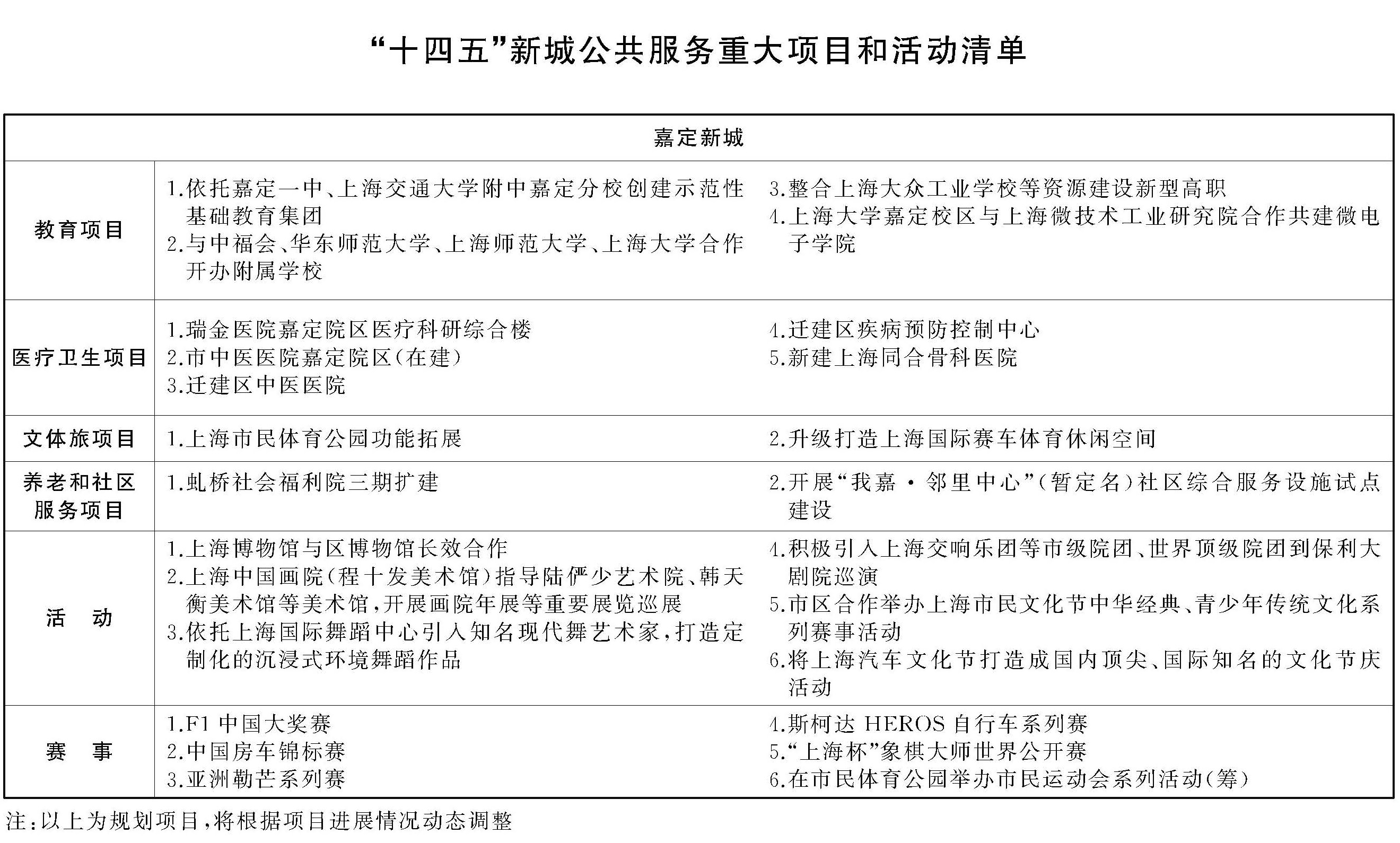 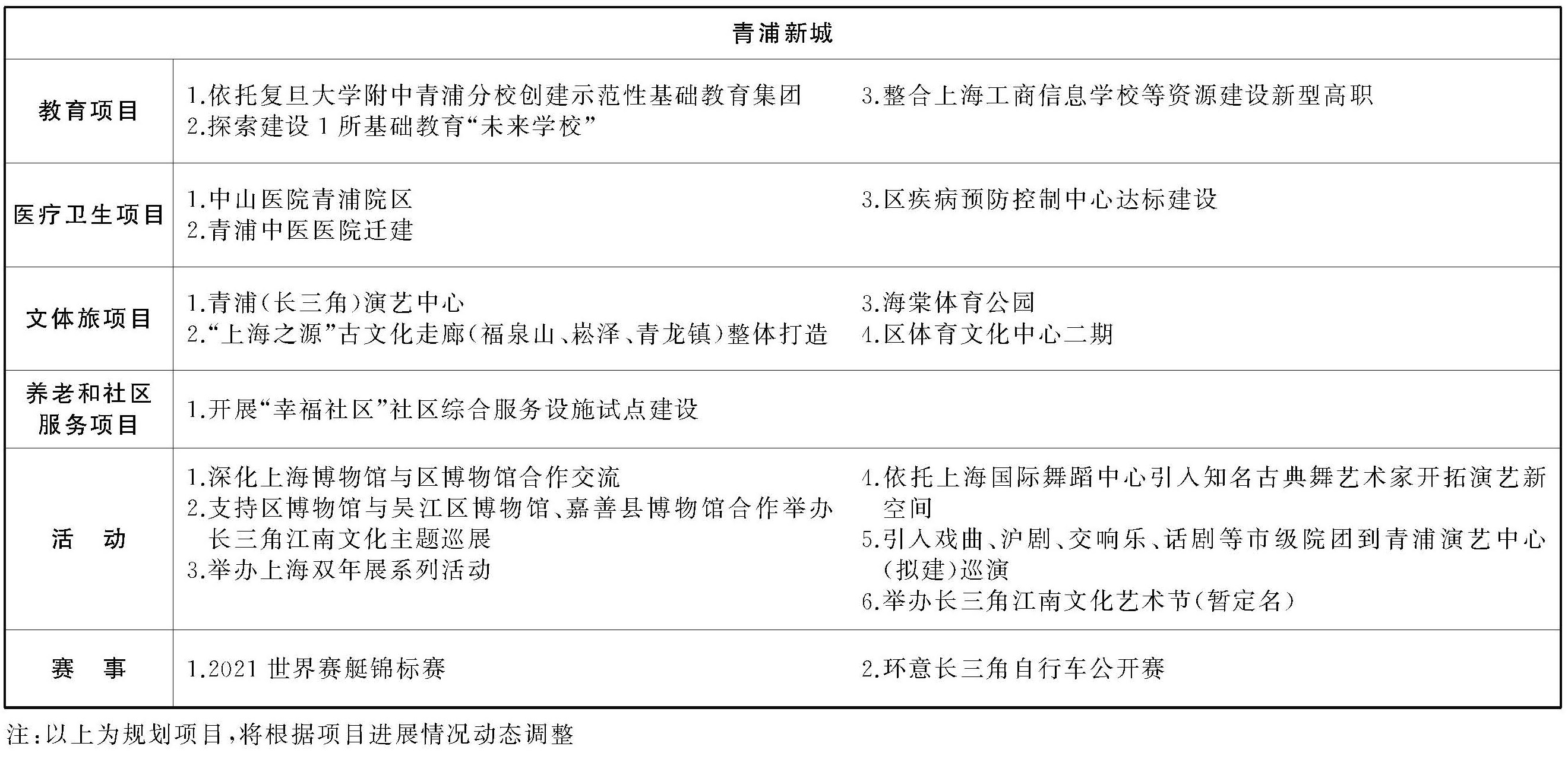 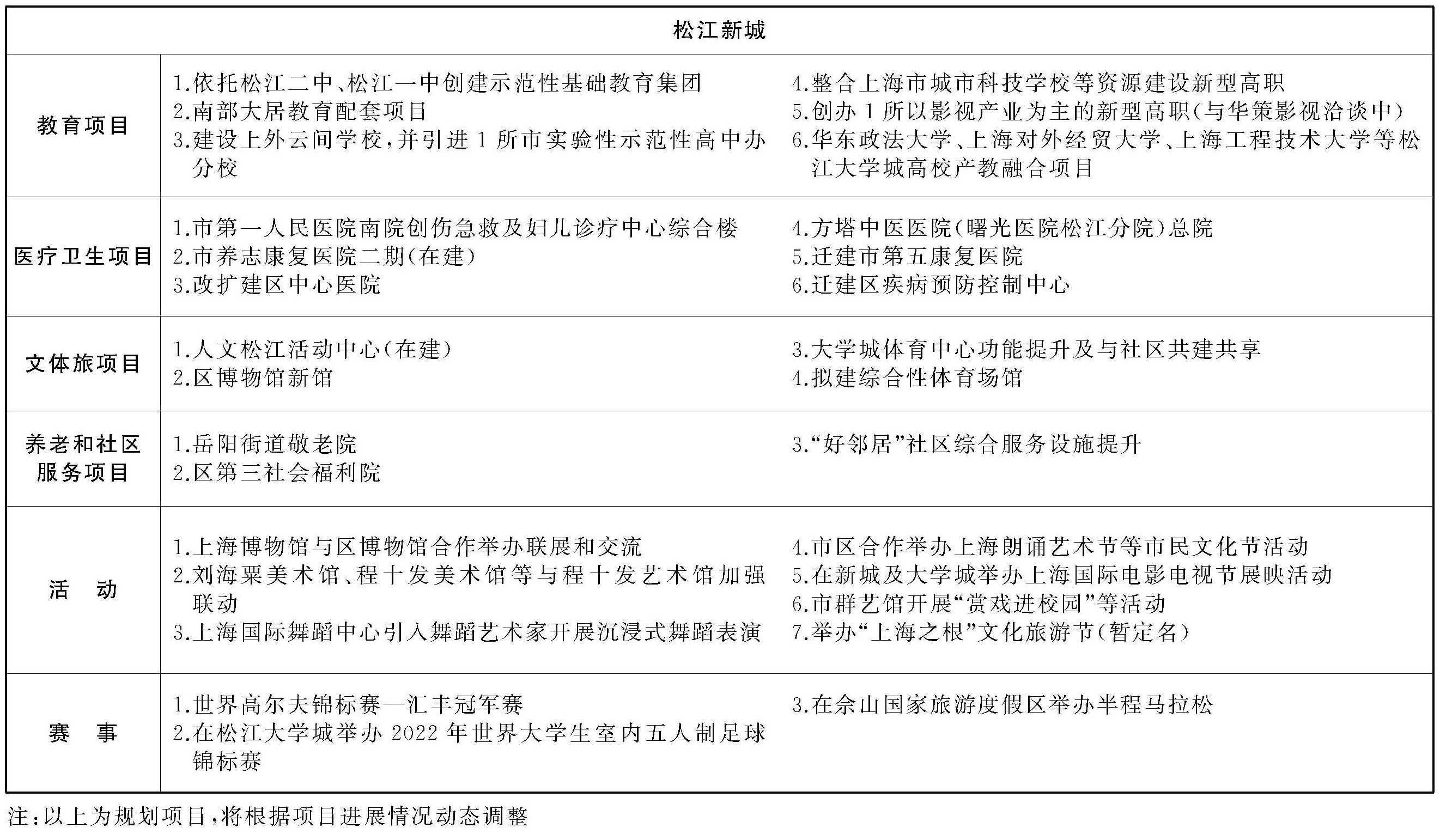 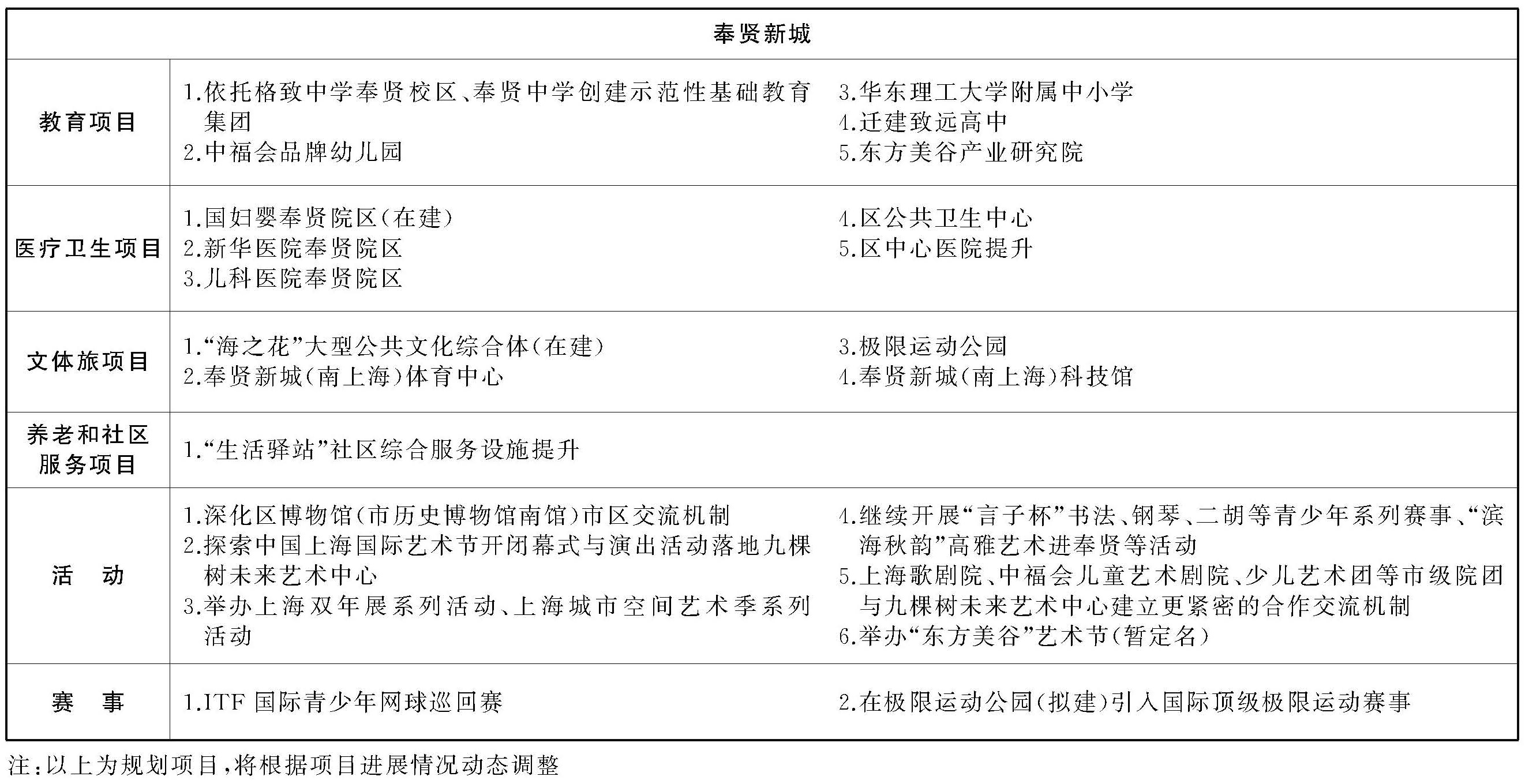 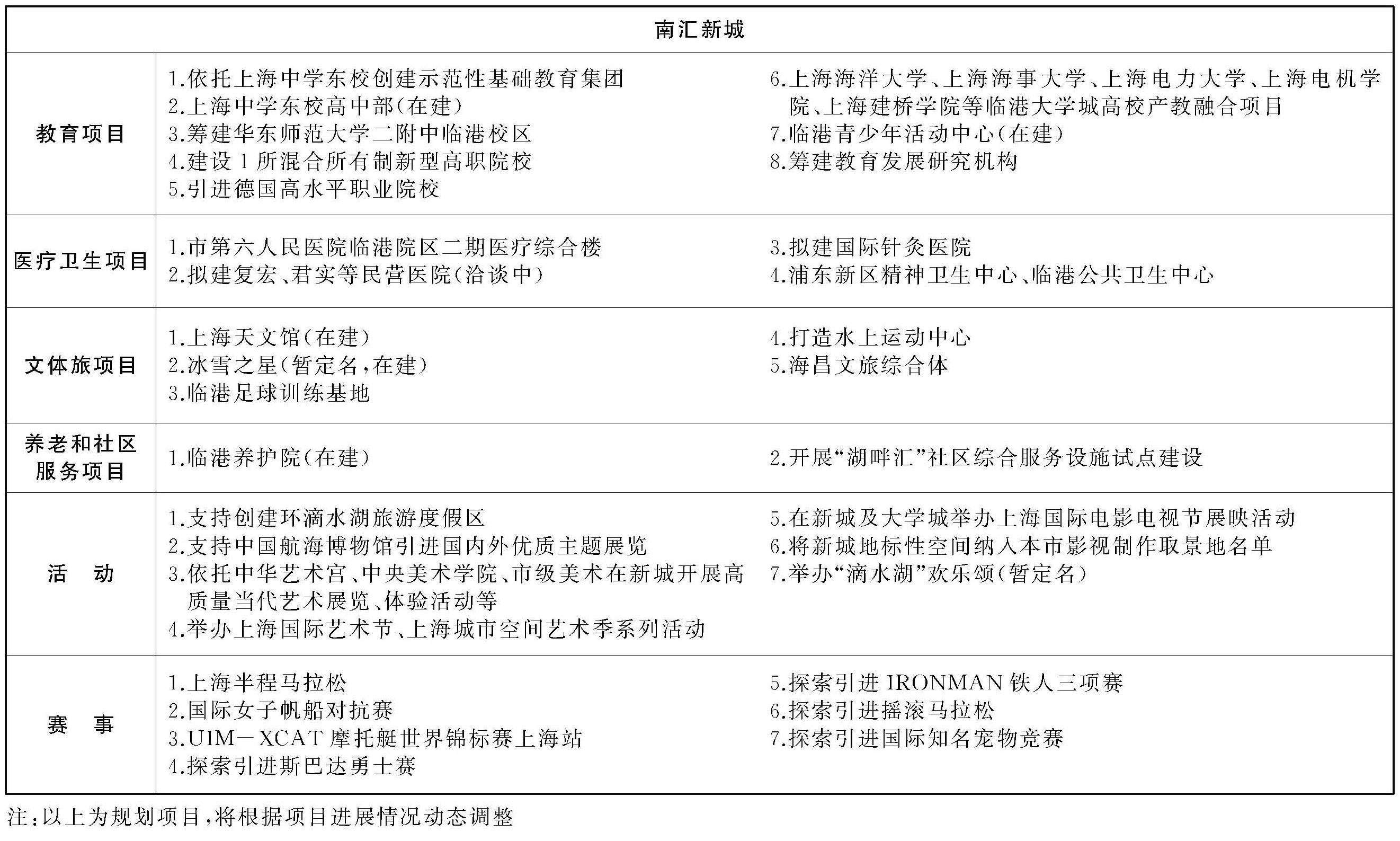 